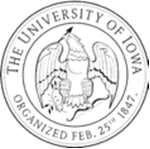 University of Iowa Student Government Finance Team Appeals ProcessAn appeal should be constituted if one or more of the following are true. The Speaker of the Senate has the final discretion on what gets put before Senate*. This process is only to be used after being denied twice (2) by The Finance Team. The decision was unsupported by substantial evidence when viewed as a whole**.The decision was arbitrary, capricious, unreasonable, or constituted an abuse of discretion.The request outcome was unreasonably harsh or lenient toward a specific organization in light of the circumstances.The procedures were not properly followed, resulting in prejudice to the appealing party.New evidence, not reasonably available at the time of hearing, warrants reconsideration.On appeal, the decision may be affirmed, reversed, remanded back with instructions for further debate or modified as deemed appropriate by the Senate. The written decision on appeal shall be transmitted by the Speaker of Senate to the appealing student organization and The Finance Team within three (3) University business days of the notice of the decision for appeal. The Finance Team may also forward the decision on the appeal to appropriate University offices. 
*The appeal process is meant to fix any errors made by The Finance Team, and if it is deemed that the appeal is not being used in this way, the Speaker of the Senate reserves the right to terminate the appeal. If, however the organization can petition fifty percent (50%) of the current senators in the University of Iowa Student Government, then a vote must be held at the next appropriate meeting.**Student Government Funding is meant to be supplementary and is not meant to be the one and only source of funding for all student organizations.If you have any questions, please contact:Director of Finance: adam-burghduff@uiowa.eduFinance Chair: zoe-hamstreet@uiowa.edu 